Tabel 14Jumlah Pesawat yang Datang dan Berangkat Melalui Bandara Internasional Minangkabau di Kabupaten Padang Pariaman Tahun 2017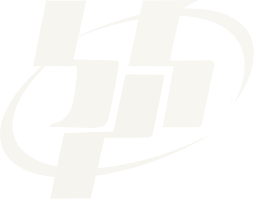 Sumber: PT. Angkasa Pura II (Persero)DatangBerangkatDatangBerangkat1.Januari1.0601.05563642.Pebruari94293759573.Maret1.0831.07463634.April1.00099961615.Mei99699463656.Juni99099459607.Juli1.1481.13467828.Agustus1.1721.068791849.September1.1561.157818010.Oktober1.1791.180646311.Nopember1.0751.080716812.Desember1.1771.1737881Jumlah201712.97812.84580892820169.1029.006765876201510.10910.00476587620148.5108.58276576520138.4368.493902844